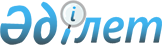 Қызылорда облыстық мәслихатының кейбір шешімдерін жою туралыҚызылорда облыстық мәслихатының 2023 жылғы 30 мамырдағы № 30 шешімі
      "Қазақстан Республикасындағы жергілікті мемлекеттік басқару және өзін-өзі басқару туралы" Қазақстан Республикасы Заңының 7-бабына сәйкес, Қызылорда облыстық мәслихаты ШЕШТІ:
      1. Қызылорда облыстық мәслихатының келесі шешімдері жойылды деп танылсын:
      1) "Қызылорда облыстық мәслихатының 2017 жылғы 16 мамырдағы № 121 "Қызылорда облысындағы жасыл екпелерді күтіп-ұстау және қорғау, қалалар және елді мекендердің аумақтарын абаттандырудың қағидаларын бекіту туралы" шешіміне өзгерістер енгізу туралы"" 2021 жылғы 5 қазандағы № 57 шешімі;
      2) "Қызылорда облыстық мәслихатының 2017 жылғы 16 мамырдағы № 121 "Қызылорда облысындағы жасыл екпелерді күтіп-ұстау және қорғау, қалалар және елді мекендердің аумақтарын абаттандырудың қағидаларын бекіту туралы" шешіміне өзгерістер енгізу туралы"" 2022 жылғы 19 тамыздағы № 128 шешімі.
      2. Осы шешім оның алғашқы ресми жарияланған күнінен кейін күнтізбелік он күн өткен соң қолданысқа енгізіледі.
					© 2012. Қазақстан Республикасы Әділет министрлігінің «Қазақстан Республикасының Заңнама және құқықтық ақпарат институты» ШЖҚ РМК
				
      Қызылорда облыстық мәслихатының төрағасы

Н. Байқадамов
